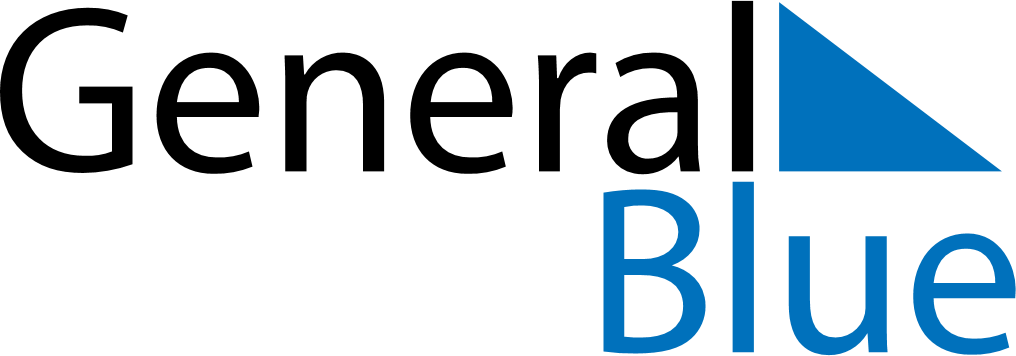 December 2025December 2025December 2025December 2025December 2025December 2025ZimbabweZimbabweZimbabweZimbabweZimbabweZimbabweSundayMondayTuesdayWednesdayThursdayFridaySaturday123456789101112131415161718192021222324252627Unity DayChristmas DayBoxing Day28293031NOTES